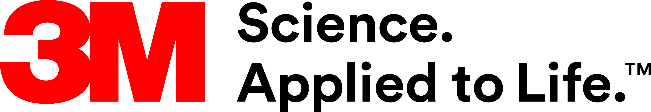 Presse-Information3M Scotchcast Harz 4 GS: Robust, sicher und nachhaltigGießharz neu erfundenBeim Verbinden oder Abzweigen von Kabeln dienen Gießharze dazu, dauerhaft zuverlässige und sichere Verbindungen herzustellen. Mit dem Gießharz Scotchcast 4 GS macht 3M diese Aufgabe noch einfacher und sicherer. Das neue Produkt verbindet Vorteile in der Handhabung mit hoher Nachhaltigkeit dank der Verwendung nachwachsender Rohstoffe.Das in allen Details verbesserte Scotchcast Gießharz 4 GS ermöglicht ein einfaches und sicheres Arbeiten. So kann der Installateur an der farblichen Veränderung (Farbumschlag auf grün) des Materials auf einen Blick erkennen, wann der Mischvorgang abgeschlossen ist. Dabei ist das Gießharz besonders sicher und nachhaltig in der Handhabung: Es ist 100-prozentig frei von gesundheitsbedenklichen CMR-Stoffen. Außerdem wird der Aminhärter im neuen Epoxidharz zu großen Teilen aus dem Nussschalenöl der Cashewnuss gewonnen und besteht zu mehr als 60 Prozent aus nachwachsenden Rohstoffen. Das Nusschalenöl ist ein Abfallprodukt der Cashewnussgewinnung und steht dadurch nicht in Konkurrenz zur Nahrungsmittelproduktion.Robust und wasserunempfindlichNeben den Aspekten der Nachhaltigkeit überzeugt das Scotchcast Gießharz mit robusten Eigenschaften: Es ist besonders wasserunempfindlich, lagerstabil und langlebig. Das Gießharz härtet in Anwesenheit von Wasser besonders zuverlässig und ohne Lufteinschlüsse aus. Außerdem ist durch das patentierte geschlossene Mischsystem (GMG) gesichert, dass der Anwender nicht mit dem Harz in Kontakt kommt und dennoch sichere Kabelverbindungen entstehen.Weitere Informationen unter 
http://go.3M.com/de_DE/giessharz4GS (DE) http://go.3M.com/de_AT/giessharz4GS (AT) http://go.3M.com/de_CH/giessharz4GS (CH)Neuss, den 05. März 2021 Zeichen mit Leerzeichen: 1.597Über 3MDer Multitechnologiekonzern 3M wurde 1902 in Minnesota, USA, gegründet und zählt heute zu den innovativsten Unternehmen weltweit. 3M ist mit 96.000 Mitarbeitern in über 190 Ländern vertreten und erzielte 2019 einen Umsatz von 32 Mrd. US-Dollar. Grundlage für seine Innovationskraft ist die vielfältige Nutzung von 51 eigenen Technologieplattformen. Heute umfasst das Portfolio mehr als 55.000 verschiedene Produkte für fast jeden Lebensbereich. 3M hält über 25.000 Patente und macht rund ein Drittel seines Umsatzes mit Produkten, die seit weniger als fünf Jahren auf dem Markt sind. 3M und Scotchcast sind Marken der 3M Company.Bildunterschriften: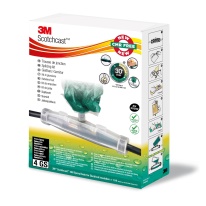 3M Scotchcast 4 GS Produktbild: Der Aminhärter im neuen Epoxidharz 3M Scotchcast 4 GS wird zu großen Teilen aus dem Nussschalenöl der Cashewnuss gewonnen und besteht zu mehr als 60 Prozent aus nachwachsenden Rohstoffen. Foto: 3M.Presse-Kontakt	Dennis Breuer	TEMA Technologie Marketing AG	Tel.: +49 241 88970-600	E-Mail: breuer@tema.de	3M Deutschland GmbH	Carl-Schurz-Str. 1	41453 Neuss	+49 2131 14-0Kunden-Kontakt 3M	Myrjam Ladenthin, Tel.: +49 2131 14-3315	E-Mail: mladenthin@3M.com	Deutschland	www.3M.de	www.3M.de/presse	https://twitter.com/3MDeutschland	https://www.facebook.com/3MDeutschland	Österreich		www.3M.com/at	https://www.3maustria.at/3M/de_AT/pressroom-alp/	https://twitter.com/3MAustria	https://www.facebook.com/3MAustria	Schweiz		www.3M.com/ch
                                             https://www.3mschweiz.ch/3M/de_CH/pressroom-alp/  
	https://twitter.com/3MSchweiz	https://www.facebook.com/3MSchweiz